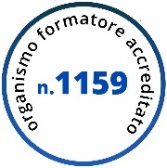 RICHIESTA di CONTATTO per INFORMAZIONI tecnico-commerciali(da restituire via email a info@benazzolli.com o via fax al n. 0461 235736)Riferita alle nostre aree di competenza: Sistemi di Gestione basati sulla Scienza del Comportamento: Miglioramento delle prestazioni lavorative (Performance Management - PM)La Sicurezza basata sui comportamenti sicuri (B-BS) Benessere organizzativo (Counseling) Igiene e sicurezza del lavoro (Conformità normativa; Sistemi di gestione specifici, ecc.) Tutela dell’Ambiente dall’inquinamento (Conformità normativa; Sistemi di gestione specifici, ecc.) Igiene degli alimenti (Piani di sicurezza alimentare HACCP; Sistemi di gestione specifici, ecc.) FORMAZIONE (Corsi correlati alle materie tecnico-normative oggetto della nostra attività) INCENTIVI e AGEVOLAZIONI su servizi e consulenzeRichiedenteSig./Sig.ra    ______________________________________________    a titolo di Privato cittadino  			    per conto della Ditta: Ragione Sociale __________________________________ con sede in Via __________________________ n. ______        Comune _____________ Prov. (_____)  Tel. _______________________  Fax _______________________Modalità di contatto     Telefonicamente al n. ______________________________ Ore preferite: _______________________________     Via email al seguente indirizzo: _______________________________________________Persona da contattare (solo se diversa dal richiedente): ________________________________________Motivazione Sono interessato/a ricevere:      INFORMAZIONI su ___________________________________________________________________________________     DOCUMENTAZIONE riguardante ____________________________________________________________________     GRADIREI UN INCONTRO, previa definizione di un appuntamento.INFORMATIVA E CONSENSO ai sensi del D.lgs. 30.06.2003 n. 196 e s.m. - Codice in materia di dati personali.Ai sensi dell’art. 13 Vi informiamo che i dati personali comuni e sensibili forniti dalla Vs. impresa ovvero altrimenti acquisiti nell’ambito del/i servizio/i oggetto della presente, formeranno oggetto di trattamento nel rispetto della normativa sopra richiamata e verranno trattati mediante strumenti informatici e/o manuali idonei a garantirne la sicurezza e la riservatezza e sui quali potrete esercitare i diritti di cui all’art. 7 del D.lgs. 196/2003.Il conferimento e il Vostro consenso scritto al trattamento dei dati, ai sensi dell’art.23 e ss., è elemento necessario e indispensabile per lo svolgimento del/i servizio/i di cui al presente documento e pertanto si esplicita contestualmente all’accettazione dell’incarico. Per la scrivente, il/la titolare del trattamento dei dati è il/la Legale rappresentante.